Załącznik nr 1 Opis przedmiotu zamówienia Dokończenie prac na płyty lustrzane elewcyjne na wejściu w Hotelu Moxy Katowice Airport w ramach wykonawstwa zastępczego.Głowna konstrukcja to słup stalowy do którego jest przymocowana konstrukcja aluminiowa pod płyty jest wykonana.2	Obecnie brakuje 2 paneli oraz 18 paneli jest do wymiany. Łącznie należy wykonać i zamontować 20 paneli.3.	Zamawiający nie posiada szablonów do paneli, o których jest mowa w załączonych planach. 4.	Obecnie wykonane panele wykonane są z zastosowaniem LARSON 4mm MirrorSilverArchiecturFE1G CES1395.	W załączeniu projekt wejścia.Do zakresu obowiązków firmy wykonującej usunięcie usterek budowlanych należy:Zabezpieczenie obszaru prac.Demontaż i montaż wyposażenia niezbędnego do usunięcia usterek.Dostarczenie niezbędnych materiałów.Utylizacja powstałych odpadów.Zdjęcia poglądowe.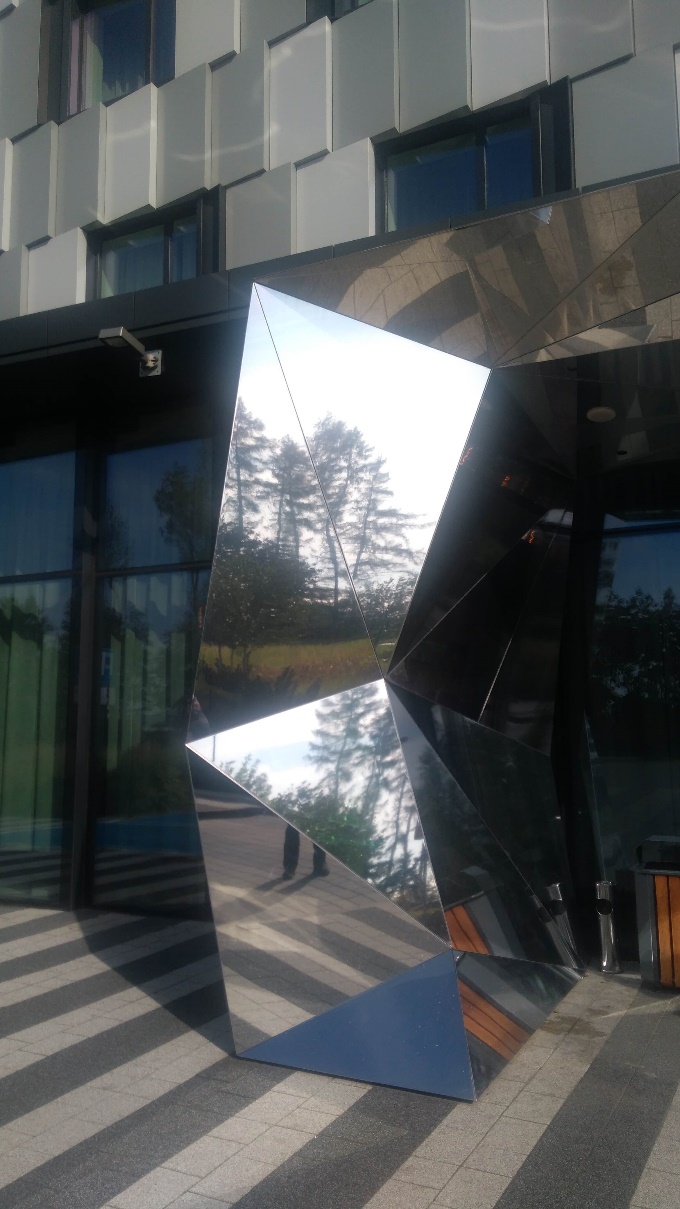 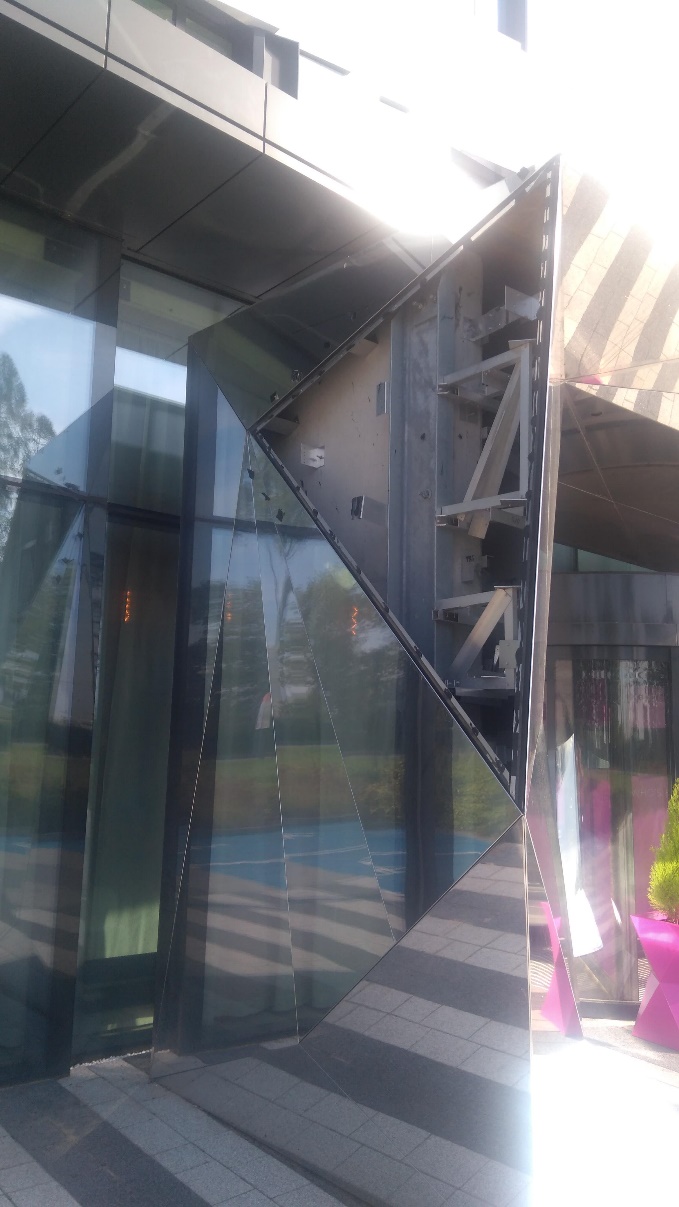 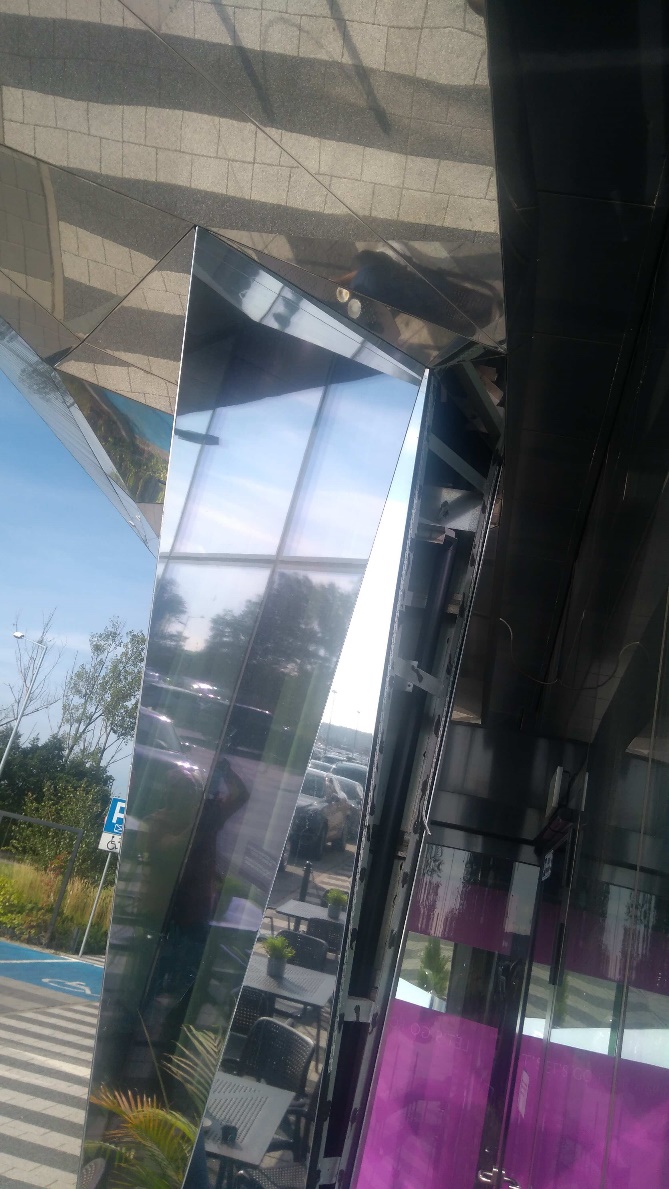 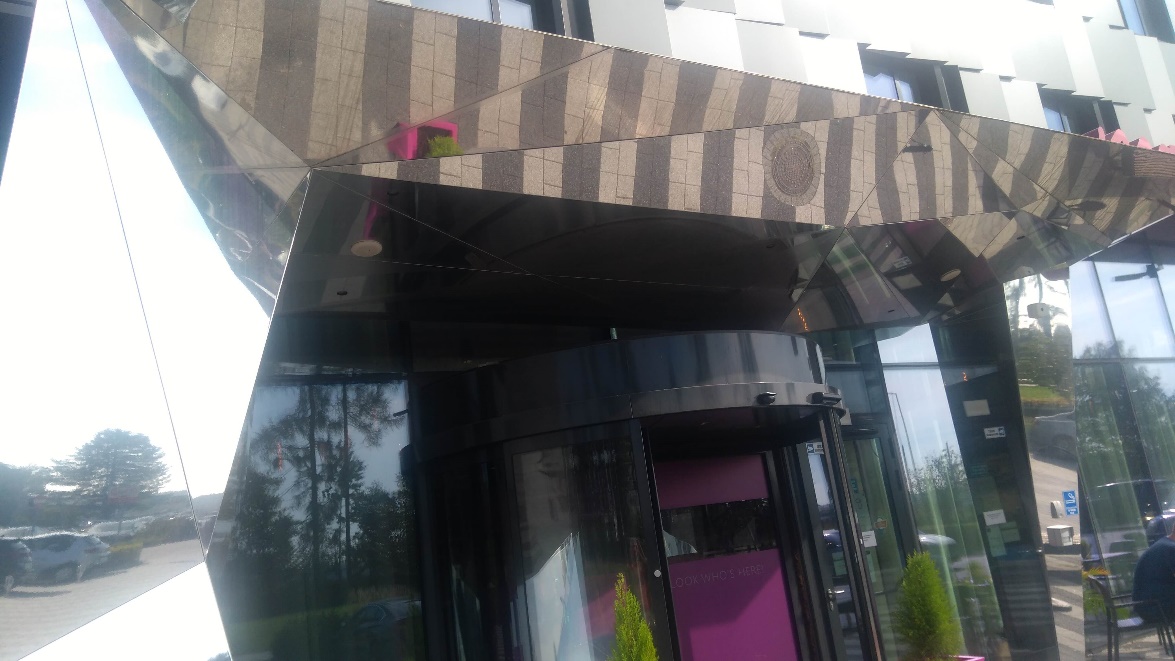 Spis załączników:Zabudowa daszku wejścia głównego